REGISTRATION FORM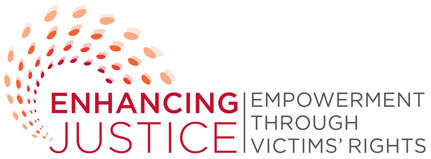 Crime Victim Law ConferenceJune 8-9, 2012 | Portland, OregonPortland Marriot Downtown Waterfront HotelPrimary Registrant Information (please list additional registrants on back of page)Name: ________________________________________________________________________________________________Title or Position:      ________________________________________________________________________________________Organization:      __________________________________________________________________________________________Address:_     ______________________________________________________________________________________________City:      	____________________________________State:      	_______________Zip:      ___________________Phone Number:      ________________________________________________________________________________________Email:      ________________________________________________________________________________________________If you require specific accommodations, please describe:What is your profession?   Attorney   Advocate	 Administrator   Other – Please Explain:      	Can we add your information to the Conference Directory to share with other attendees?   Yes   NoDo you have any dietary restrictions?  Yes – Please Explain:         NoHow did you learn about the NCVLI Conference? NCVLI Website		 NCVLI Newsletter	 NCVLI Event  Email from NCVLI Email from another organization	 Other – please explain:      PaymentMethod of Payment   Check (make payable to NCVLI)  Credit Card     Number:__________________________________________________________      Exp. Date: _________________________________________________________     Billing Address (if different than above): ________________________________     __________________________________________________________________	     Name on Card: _____________________________________________________     Signature for Card: __________________________________________________* By registering for this training, I consent and authorize the National Crime Victim Law Institute (NCVLI) and the National Alliance of Victims' Rights Attorneys (NAVRA) to use my image and the audio and/or visual recording of this training for educational and public relations purposes related to NCVLI and NAVRA.					 I AgreeRegistrant #2 Name:      ________________________________________________________________________________________________Title or Position:      ________________________________________________________________________________________Organization:      __________________________________________________________________________________________Address:_     ______________________________________________________________________________________________City:      	____________________________________State:      	_______________Zip:      ___________________Phone Number:      ________________________________________________________________________________________Email:      ________________________________________________________________________________________________What is your profession?     Attorney    Advocate    Administrator     Other – Please Explain:      Can we add your information to the Conference Directory?     Yes     NoDo you have any dietary restrictions?    Yes – Please Explain:       				               NoIf you require specific accommodations, please describe:       Registrant #3Name:      ________________________________________________________________________________________________Title or Position:      ________________________________________________________________________________________Organization:      __________________________________________________________________________________________Address:_     ______________________________________________________________________________________________City:      	____________________________________State:      	_______________Zip:      ___________________Phone Number:      ________________________________________________________________________________________Email:      ________________________________________________________________________________________________What is your profession?     Attorney    Advocate    Administrator     Other – Please Explain:      Can we add your information to the Conference Directory?     Yes     NoDo you have any dietary restrictions?    Yes – Please Explain:      If you require specific accommodations, please describe:      RateEarly Bird:By April 20Regular Rate:On or After April 20Quantity:Total:Standard RateEnhanced NAVRA Member - $250Enhanced NAVRA Member -$300Standard RateRegular-$300Regular - $350Government, Academic,or Non-Profit RateEnhanced NAVRA Member-$230Enhanced NAVRA Member - $280Government, Academic,or Non-Profit RateRegular-$280Regular - $330Student RateEnhanced NAVRA Member - $115Enhanced NAVRA Member – $165Student RateRegular - $165Regular - $215TOTAL:TOTAL:TOTAL:TOTAL: